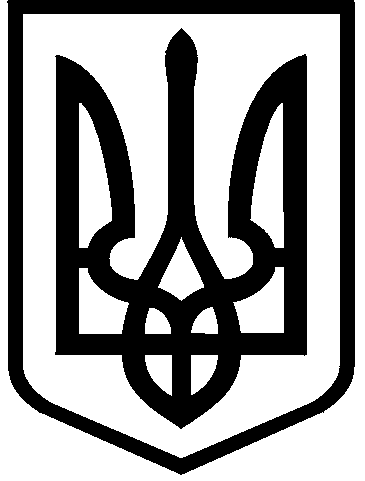 КИЇВСЬКА МІСЬКА РАДАСЕСІЯ     СКЛИКАННЯРІШЕННЯ____________№___________Про   збільшення розміру статутного капіталу комунального підприємства виконавчого органу Київради  (Київської міської державної адміністрації) «Київтеплоенерго»Відповідно до статті 57, частини четвертої статті 78 Господарського кодексу України, частини п'ятої статті 60 Закону України «Про місцеве самоврядування в Україні», рішення Київської міської ради від 20 червня 2017 року № 439/2661 «Про припинення Угоди щодо реалізації проекту управління та реформування енергетичного комплексу м. Києва від 27.09.2001, укладеної між Київською міською державною адміністрацією та акціонерною енергопостачальною компанією «Київенерго» на підставі рішень Київської міської ради від 21.12.2000 № 128/1105, від 21.12.2000 № 129/1106, від 21.12.2000 № 131/1108 (зі змінами, внесеними додатковими угодами від 25.11.2002, від 28.09.2006, від 29.12.2006, від 30.04.2007, від 07.11.2013, від 30.11.2016 відповідно до рішень Київської міської ради від 28.09.2006 № 31/88, від 28.09.2006 № 102/159, від 26.04.2007 № 474/1135, від 23.10.2013 № 274/9762, від 28.07.2016 № 854/854, розпорядження Київської міської державної адміністрації від 29.12.2006 № 1868)» Київська міська рада вирішила:1. Збільшити розмір статутного капіталу комунального підприємства комунального підприємства виконавчого органу Київради  (Київської міської державної адміністрації) «Київтеплоенерго»  на суму 7 420 083 000,0  (сім мільярдів чотириста двадцять мільйонів вісімдесят три тисячі грн) гривень за рахунок грошового внеску власника. 2. Виконавчому органу Київської міської ради (Київській міській державній адміністрації) забезпечити внесення відповідних змін до статуту комунального підприємства комунального підприємства виконавчого органу Київради  (Київської міської державної адміністрації) «Київтеплоенерго» в установленому законодавством порядку. 3. Контроль за виконанням цього рішення покласти на постійну комісію Київської міської ради з питань власності та постійну комісію Київської міської ради з питань бюджету та соціально-економічного розвитку.Київський міський голова								В. КличкоПОЯСНЮВАЛЬНА ЗАПИСКАдо проекту рішення Київської міської ради «Про збільшення розміру статутного капіталу комунального підприємства виконавчого органу Київради  (Київської міської державної адміністрації) «Київтеплоенерго»1. Обґрунтування необхідності прийняття рішенняРішенням Київської міської ради від 20 червня 2017 року № 439/2661 «Про припинення Угоди щодо реалізації проекту управління та реформування енергетичного комплексу м. Києва від 27.09.2001, укладеної між Київською міською державною адміністрацією та акціонерною енергопостачальною компанією "Київенерго" на підставі рішень Київської міської ради від 21.12.2000 № 128/1105, від 21.12.2000 № 129/1106, від 21.12.2000 № 131/1108 (зі змінами, внесеними додатковими угодами від 25.11.2002, від 28.09.2006, від 29.12.2006, від 30.04.2007, від 07.11.2013, від 30.11.2016 відповідно до рішень Київської міської ради від 28.09.2006 № 31/88, від 28.09.2006 № 102/159, від 26.04.2007 № 474/1135, від 23.10.2013 № 274/9762, від 28.07.2016 № 854/854, розпорядження Київської міської державної адміністрації від 29.12.2006 № 1868)» було продовжено термін дії Угоди щодо реалізації проекту управління та реформування енергетичного комплексу м. Києва до 26 квітня 2018 року та передбачено здійснення низки заходів, пов’язаних з припиненням дії цієї Угоди. На виконання цього рішення розпорядженням виконавчого органу Київської міської ради (Київської міської державної адміністрації) від 27.12.2017 №1693 «Про деякі питання щодо припинення Угоди щодо реалізації проекту управління та реформування енергетичного комплексу м. Києва від 27.09.2001, укладеної між Київською міською державною адміністрацією та акціонерною енергопостачальною компанією «Київенерго» визначено, що майно комунальної власності територіальної громади міста Києва, що повертатиметься із володіння та користування ПАТ «КИЇВЕНЕРГО» після припинення Угоди, закріплюватиметься за комунальним підприємством виконавчого органу Київради (Київської міської державної адміністрації) «Київтеплоенерго» на праві господарського відання. Крім того, підготовку пропозицій щодо процедури та умов повернення майна комунальної власності територіальної громади міста Києва із володіння та користування ПАТ «КИЇВЕНЕРГО» після припинення Угоди та організацію здійснення усіх необхідних для цього заходів, у тому числі пов’язаних з прийманням-передачею такого майна, також доручено здійснити зазначеному комунальному підприємству.Відповідно до свого Статуту, затвердженого розпорядженням виконавчого органу Київської міської ради (Київської міської державної адміністрації) від 13 травня 2016 року №323, на комунальне підприємство «Київтеплоенерго» покладено функції із забезпечення споживачів міста Києва безперебійним енергопостачанням та належної експлуатації майна територіальної громади міста Києва, необхідного для цього, в тому числі об»єктів тепло-, енергопостачання.     Як вбачається із покладених на комунальне підприємство Статутом та розпорядчими актами Київської міської ради та її виконавчого органу завдань, їх належна реалізація дозволить забезпечити безперебійність надання населенню міста та іншим споживачам послуг із опалення, гарячого водопостачання, електричної енергії тощо, не зважаючи на припинення Угоди з ПАТ «КИЇВЕНЕРГО» та розпочати опалювальний сезон 2018/2019 року. Проте, для досягнення цього процес повернення із володіння та користування ПАТ «КИЇВЕНЕРГО» майна, в тому числі об’єктів тепло-, енергопостачання, має бути чітко, ретельно та професійно організовано. З цією метою комунальне підприємство «Київтеплоенерго» потребуватиме залучення до такого процесу великої кількості висококваліфікованих спеціалістів, у тому числі, значною мірою, вивільнених з ПАТ «КИЇВЕНЕРГО».Крім того, для досягнення цього є важливі технологічні процеси, що мають бути розпочаті та налагоджені на підприємстві. Фактично підприємство має замістити ПАТ «КИЇВЕНЕРГО», продовживши надання послуг споживачам міста. При цьому, заміна надавача послуг має бути якомога швидкою та безболісною для споживачів. Проте, досягнення цього вимагатиме від підприємства запровадження нових процесів, до найголовніших з них варто віднести експлуатаційні процеси та здійснення капітальних ремонтів. Експлуатація включатиме закупівлю, ремонт та обслуговування транспорту, обладнання, устаткування та інших основних засобів; необхідність здійснення обов’язкових платежів; закупівля послуг зв’язку, у тому числі спеціального; організація та забезпечення функціонування диспетчерської служби; придбання спеціального транспорту; закупівля робіт та послуг, необхідних для організації виробничого процесу тощо.Здійснення капітальних та інших ремонтних робіт передбачатиме закупівлю матеріалів, обладнання та безпосередньо виконання самих робіт, у тому числі проектних. Також підприємство потребуватиме придбання необхідної кількості комп»ютерної та офісної техніки, має забезпечити розбудову корпоративно-комунікаційного комплексу, створити геоінформаційну систему інженерних мереж.	Окремо варто звернути увагу на необхідність здійснення підприємством такого суттєвого обсягу витрат, як придбання газу для забезпечення виробництва послуг споживачам, з урахуванням необхідності здійснення попередньої оплати за газ, що вимагатиметься для початку опалювального сезону 2018/2019 року. 	Пікові періоди, у які підприємство потребуватиме значного ресурсу, припадатиме на квітень-липень поточного року та жовтень місяць. Перший тримісячний період пов»язаний з тим, що під час нього споживачам надаватимуться та оплачуватимуться ними тільки послуги з гарячого водопостачання, а другий період, який передуватиме початку опалювального сезону, виникає у зв»язку з необхідністю здійснення підприємством попередньої оплати за газ в повному обсязі на весь наступний опалювальний період для надання споживачам послуг з опалення. Враховуючи зазначене, існує необхідність збільшити статутний капітал комунального підприємства «Київтеплоенерго» на суму 7 420 083 000,0 грн. з метою забезпечення здійснення заходів щодо повернення майна комунальної власності територіальної громади міста Києва, переданого ПАТ «КИЇВЕНЕРГО» відповідно до Угоди, та організації процесу безперебійного надання населенню міста та іншим споживачам відповідних послуг. 2. Мета і шляхи її досягненняМетою та завданням прийняття проекту рішення Київської міської ради «Про збільшення розміру статутного капіталу комунального підприємства виконавчого органу Київради  (Київської міської державної адміністрації) «Київтеплоенерго» є забезпечення містом безперебійності надання населенню та іншим споживачам міста послуг з постачання тепло-, енергоносіїв, необхідність чого пов»язана із завершенням дії Угоди щодо реалізації проекту управління та реформування енергетичного комплексу м. Києва від 27.09.2001, укладеної між Київською міською державною адміністрацією та акціонерною енергопостачальною компанією «Київенерго» та поверненням із володіння і користування останньої майна комунальної власності територіальної громади міста Києва, та покращення стану фінансово-господарської діяльності підприємства з метою приведення показників його фінансової звітності у відповідність до вимог, що установлені критеріями визначення ефективності управління суб’єктами господарювання державного сектору економіки.3. Правові аспектиПроект рішення Київської міської ради «Про збільшення розміру статутного капіталу комунального підприємства виконавчого органу Київради  (Київської міської державної адміністрації) «Київтеплоенерго» виконавчого органу Київської міської ради  (Київської міської державної адміністрації)» розроблено відповідно до статті 57, частини четвертої статті 78 Господарського кодексу України, частини п'ятої статті 60 Закону України «Про місцеве самоврядування в Україні», враховуючи рішення Київської міської ради від 28 вересня 2006 року №9/66 «Про створення комунального підприємства виконавчого органу Київради (Київської міської державної адміністрації) «Киїтеплоенерго» та від 20 червня 2017 року № 439/2661 «Про припинення Угоди щодо реалізації проекту управління та реформування енергетичного комплексу м. Києва від 27.09.2001, укладеної між Київською міською державною адміністрацією та акціонерною енергопостачальною компанією «Київенерго» на підставі рішень Київської міської ради від 21.12.2000 № 128/1105, від 21.12.2000 № 129/1106, від 21.12.2000 № 131/1108 (зі змінами, внесеними додатковими угодами від 25.11.2002, від 28.09.2006, від 29.12.2006, від 30.04.2007, від 07.11.2013, від 30.11.2016 відповідно до рішень Київської міської ради від 28.09.2006 № 31/88, від 28.09.2006 № 102/159, від 26.04.2007 № 474/1135, від 23.10.2013 № 274/9762, від 28.07.2016 № 854/854, розпорядження Київської міської державної адміністрації від 29.12.2006 № 1868)».  4. Фінансово-економічне обґрунтуванняРеалізація рішення потребуватиме виділення коштів із бюджету міста Києва у сумі, необхідній для збільшення статутного капіталу підприємства. 5. Позиція заінтересованих органівПроект рішення не стосується інтересів інших органів і не потребує додаткового узгодження.6. Регіональний аспектПоложення проекту рішення не впливають на розвиток адміністративно-територіальних одиниць.7. Громадське обговоренняПроект рішення не потребує громадського обговорення. 8. Прогноз результатівПрийняття запропонованого рішення дозволить покращити стан фінансово-господарської діяльності підприємства та сприятиме виконанню  комунальним підприємством виконавчого органу Київради (Київської міської державної адміністрації) «Київтеплоенерго» забезпеченню містом процесу повернення із володіння та користування ПАТ «КИЇВЕНЕРГО» майна, в тому числі об»єктів тепло-, енергопостачання.Також його реалізація надасть змогу забезпечити безперебійне отримання споживачами міста послуг з гарячого водопостачання та опалення. Доповідач: Заступник голови Київської міської державної адміністрації П. ПантелеєвДиректор Департаменту житлово-комунальноїінфраструктури									Д. НауменкоПодання:Заступник голови Київської міської державної адміністрації	П. Пантелеєв Директор Департаменту житлово-комунальної інфраструктуриД.НауменкоНачальник юридичного відділу Департаменту житлово-комунальної інфраструктуриО. БасуроваПогоджено:Директор Департаменту фінансів  	В. РепікДиректор Департаменту комунальної власності м.КиєваА.ГудзьПерший заступник головиКиївської міської державної адміністраціїМ.ПоворозникЗаступник керівника апарату-начальник юридичного управління апарату Л.ВересВ.о. керівника апаратуЛ.ВересГолова постійної комісії Київради з питань власностіЛ. АнтоненкоСекретар постійної комісії Київради з питань власностіС. АртеменкоГолова постійної комісії Київради з питань житлово-комунального господарствата паливно-енергетичного комплексуВ. БондаренкоСекретар постійної комісії Київради з питань житлово-комунального господарства та паливно-енергетичного комплексуО.КостюшкоГолова постійної комісії Київради з питань бюджету та соціально-економічного розвиткуА. СтранніковСекретар постійної комісії Київради з питань бюджету та соціально-економічного розвиткуГ. ЯсинськийНачальник Управління правовогозабезпечення діяльності Київської міської ради	В. Слончак 